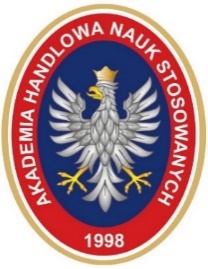 Formularz zgłoszeniowy dla Mentora do Programu Mentorskiego   Mentoring Improvement Program  Dlaczego chciałaby Pani / Pan wziąć udział w Programie Mentorskim?………………………………………………………………………………………………………………………………………………………………………………………………………………………………………………………………………………………………………………………………………………………………Z jakiego zakresu mogłaby Pani / Pan udzielić Aprentice wsparcia?………………………………………………………………………………………………………………………………………………………………………………………………………………………………………………………………………………………………………………………………………………………………Jakie korzyści mogłyby płynąć dla Pani / Pana z udziału w Programie?………………………………………………………………………………………………………………………………………………………………………………………………………………………………………………………………………………………………………………………………………………………………Jakie są Pani / Pana oczekiwania względem Programu?………………………………………………………………………………………………………………………………………………………………………………………………………………………………………………………………………………………………………………………………………………………………Czy ma Pani / Pan jakieś sugestie odnośnie udziału w Programie Mentorskim MIP?………………………………………………………………………………………………………………………………………………………………………………………………………………………………………………………………………………………………………………………………………………………………